Schülerportrait/Анкета школяра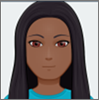 .
Heute treffen wir uns zum ersten Mal in deiner neuen Schule.Gerne möchten wir mehr über dich erfahren.Fülle den Bogen in deiner Muttersprache aus:Сьогодні ми вперше вітаємо тебе у твоїй новій школі.Нам хотілося б дещо про тебе дізнатися та познайомитися з тобою.Заповни анкету твоєю рідною мовою:			Mein Name/ Мене звати:___________________________________
